2022-2023 CURRICULUM GUIDE 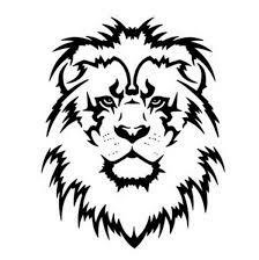 Lackawanna Trail Elementary Center 179 College Avenue Factoryville, PA 18419 Phone: (570) 945-5153 FAX: (570) 945-7559 www.ltsd.orgDear Parents/Guardians: I hope this message finds you all healthy and safe during these unprecedented times. As the principal of the Lackawanna Trail Elementary Center it is my pleasure to work with our faculty, staff, and stakeholders within our community in order to ensure the best educational experience for our students. My goal for the elementary center is to provide students with an opportunity to grow, not only educationally, but socially and emotionally as well. We strive to be a setting that helps nurture students and encourages them to become lifelong learners. As we face uncertain times ahead, please know that this school will remain a center point of this great community and we will always put our children first. We look forward to an eventual return to normalcy and we will continue to strive to foster a strong working relationship between teachers and parents. We look forward to providing a wonderful learning experience for your son or daughter and encourage you to share questions, concerns, or ideas with us. Please feel free to contact me at 570-945-5153 or kearneyb@ltsd.org. Sincerely, Brian Kearney Principal, Lackawanna Trail Elementary Center2 TABLE OF CONTENTS Homework…………………………………………………………………………………………4 Honor Roll………………………………………………………………………..……………….4 Multi-Tiered System of Supports (MTSS)………………………………………………….…….4 Online Grading System (MMS)……………………………………………………….…………..5 Online Learning Platform (Google Classroom)…………………………………………...………5 Positive Behavior Interventions and Support (PBIS)………………………………………..……5 Progress Reports…………………………………………………………………………………..6 Promotion/Retention…………………………………………………………………..…………..6 Report Cards………………………………………………………………………………………7 School Counseling Services……………………………………………………………….………7 Gifted Education………………………………………………………………………….……….7 Special Education………………………………………………………………………………….8 Emotional Support………………………………………………………………………………...8 Speech and Language………………………………………………………………….………….8 Learning Support Services……………………………………………………………...…………9 Life Skills Support Services………..………………………………………………….…………10 Section 504 of the Rehabilitation Act of 1973……………………………………………......….11 Suicide Awareness and Prevention Education……………………………………..…………….11 General Education Assessments………………………………………………………...……….12 General Education Curriculum Materials……………………………………………….……….12 Kindergarten………………………………………………………………………….………….14 First Grade……………………………………………………………………………………….17 Second Grade…………………………………………………………………………….………21 Third Grade………………………………………………………………………………………25 Fourth Grade……………………………………………………………………………………..28 Fifth Grade……………………………………………………………………………………….32 Sixth Grade……………………………………………………………………………...……….39 Specials…………………………………………………………………………………………..46 Art………………………………………………………………………………………………..46 Band………………………………………………………………………………………..…….48 Library/Technology………………………………………..…………………….……...……….49 Music……………………………………………………………………………………………..49 Physical Education……………………………………………………………………………….50 Lackawanna Trail School Board and Administration………………………………………...….523 HOMEWORK  Home study is a necessary part of each student’s educational program. Each student is expected  to spend time in addition to scheduled class instruction to achieve satisfactory work. Failure to  complete homework may result in loss of recess or after school detention.  If your child is going to be absent, please request homework from the office before 9:00 a.m.  Requests made for work after that time will be sent home the following day. HONOR ROLL Students in 5th and 6th grades who have attained an average of 90, with no grade at or below 84,  will be named to the Honor Roll for that particular marking period and receive a certificate for  this achievement. MTSS (MULTI-TIERED SYSTEM OF SUPPORTS) Multi-Tiered System of Support (MTSS) known at LTEC as PRIDE TIME is a standards aligned, comprehensive school improvement FRAMEWORK for enhancing academic,  behavioral and social-emotional outcomes for ALL students. The Lackawanna Trail School  District utilizes screenings in reading in order to determine the need for intervention. All students  participate in Tier I instruction. During PRIDE TIME, in grades K-4, students that require Tier II  interventions receive it either through Title I Reading Specialists and teachers trained in specific  interventions. Students who do not receive Tier II interventions receive on or above grade level  instruction at this time. Tier III interventions are provided throughout the school day by Title I  Reading Specialists. Pride Time is not scheduled in grades 5 and 6, however Tier II intervention  groups are created for students in these grades as needed.  TITLE I READING programs supplement the core curriculum (K-6) during PRIDE TIME  through small group or individualized instruction using intervention programs and materials  tailored to meet the needs of students. The following  Assessments used during PRIDE TIME: Aimsweb Plus - Sept, Jan, May Phonological Awareness Skills Test- PAST Fry Word Lists CORE Phonics Curricular Materials used during PRIDE TIME: Fundations K-3 Just Words 4-6 Read Naturally/ Read Live Fast ForWord Heggerty- Phonemic Awareness Training Comprehension Plus Reading Eggs Teach Your Monster to ReadVisualizing and Verbalizing 4The LTSD looks to expand the MTSS framework into other instructional areas through the Child  Study team, as well as for social and behavioral support through PBIS.  ONLINE GRADING SYSTEM (Focus) LTEC utilizes data management software known as Focus to track grades for students in 4th-6th  grade. Below are steps that parents/  guardians are required to take in order to access your personalized information on MMS.  The MMS Link is available on the school district website under “Resources”  (www.ltsd.org):  1. On the parent sign on screen, click to create a new account. (You will only be able to  create an account if you have provided the school with an e-mail address). 2. The screen will ask for a First Name and Last Name of the Primary Parent, as well as  their student’s ID number. (5-digit number on student schedule)  3. Create a personal username and submit.  4. A temporary password will be sent to the email account provided.  5. Click to return to the login screen and enter the user name created and the temporary  password.  6. After this step, the system will prompt you to change your password.  7. In MMS, a screen will show your child’s name. Click on it.  Although your child’s grade-to-date will be visible at this point, be mindful that your  child’s teacher may take up to seven days to grade and upload the grade into the MMS  system. If you have problems accessing and using the MMS system, we ask that you  call the Elementary Center Office at 570.945.5153 between 9:00am and 3:30 p.m.  ONLINE LEARNING PLATFORM (GOOGLE CLASSROOM) The Lackawanna Trail Elementary Center utilizes the web-based platform, Google Classroom,  for online learning. Teachers use this platform to communicate course expectations and  announcements, deliver instruction, collect and return student work, assess and communicate  students’ progress, and provide academic resources and support. Parents may request Guardian  access to their student’s Google Classrooms. To do so, please contact the individual teacher and  provide them with your email address.  PBIS (POSITIVE BEHAVIOR INTERVENTIONS AND SUPPORTS) Positive Behavior Interventions and Supports (PBIS) is a proactive, multi-tiered approach to  discipline that promotes appropriate student behavior and increased learning.  The purpose of our PBIS Program is to teach and model expected behavior in an effort to  improve the social, emotional, behavioral, and academic outcomes for all of our students.  The Lackawanna Trail Elementary Center’s motto is: Students at LTEC are Respectful,  Organized, Accepting, and Responsible or R.O.A.R. Each is broken down into expected  behaviors in the following areas of the school: hallways/stairwells, bathrooms, classrooms, specials classes, bus, and the playground.  5 How does the R.O.A.R. system work?  R.O.A.R. expectations are directly taught through lessons at the beginning of each school year,  and through teachable moments on a regular basis. Additional supports and interventions are  provided to any student who continues to struggle with any of the expected R.O.A.R. behaviors.  Students are provided with incentives for consistently demonstrating the expected behaviors as  part of this program. LTEC utilizes the PBIS Rewards management system to assist with the implementation and  tracking of the PBIS framework within the school. PROGRESS REPORTS Student progress reports may be sent home anytime between marking periods to parents of a  student who need some type of special attention. Both positive and negative reports are  generally sent home at the midpoint of the marking period; however, they may be issued at any  time.  PROMOTION/RETENTION English, Language Arts and Mathematics development at Lackawanna Trail Elementary Center  are the foundation of a student's academic growth, development and achievement. They are  essential to a student's overall advancement through school. These three subject areas are given a  great deal of weight when considering retention or promotion. In addition to academic  achievement and performance, social, emotional and physical factors are also given  consideration as part of the Total Evaluation Process for Retention or Promotion. The classroom teacher has the greatest knowledge of the student’s achievement. However, the  Elementary Principal must approve all retentions. Decisions will be made on an individual basis.  At the end of the second and third marking periods: 1. Teachers will notify the School Counselor of students who have received grades of concern  (K-2) or below 75% or below in two or more subjects. 2. The School Counselor will send a letter of concern to parents/guardians. These letters will  be signed by the parents/guardians and returned to the Elementary Principal. 3. The Elementary Principal and the School Counselor will review the names and determine  appropriate action to be taken. In the middle of the fourth marking period: 1. If retention is a consideration, the Elementary Principal will meet with students who are at  risk for being retained to discuss academic concerns and possible outcomes. 2. The teacher(s) and school counselor will closely monitor all students being considered for  retention. Before the end of the school year: The Principal will schedule a Parent Conference to review all data and make recommendations.6 Final determination with regard to promotion/retention will be made prior to the end of the  school year. The Elementary Principal will notify the parents/guardians to inform them of the retention  recommendation. REPORT CARDS Pupil progress is reported four times a year. Report cards are issued at the conclusion of each  nine week marking period. Report card envelopes should be signed and returned to the classroom  teacher. SCHOOL COUNSELING SERVICES Lackawanna Trail Elementary Center utilizes a comprehensive standard based developmental  school counseling program. It serves the needs of all children in Kindergarten through Sixth  grade. Students participate in age appropriate lessons that focus on personal/social development,  academic development, and career awareness. The goal of the school counseling program is to  help students develop to their full potential and acquire the skills necessary for becoming  productive community members as well as life-long learners. The school counselor serves students using four delivery methods. Direct services allow all  students to have the opportunity to participate in counseling activities through classroom lessons.  Responsive services meet the specific needs of students through small group sessions, individual  counseling, consultation with teachers, and referrals to outside agencies. Individual planning  involves helping students follow through on individual goals or academic progress. Finally,  management services which involve revising the program, ongoing consultation with teachers,  and connecting with community outreach through system support. The school counselor is also a member of the following support teams: ● Child Study ● Pride Time ● Elementary Student Assistance Program (ESAP) ● School Wide Positive Behavior Support  ● Tier 2 / Tier 3 Behavior Support ● Truancy Elimination Process ● Homebound / 504 Planning GIFTED EDUCATION An individualized program designed for gifted individuals based on the academic needs and  interests of the gifted student. The gifted and regular education teachers collaborate to ensure the  gifted students receive the best possible academic program available here at Lackawanna Trail  Elementary Center. Students in the gifted education program can relieve enrichment or  acceleration services in ELA and/or Math.  ASSESSMENTS: ● Classroom Diagnostic Tool ● Project Specific Rubrics● Wechsler Abbreviated Scale of Intelligence (WASI-II) 7 SPECIAL EDUCATION: In grades K-6, the students with disabilities are educated in the least restrictive environment  (LRE) with support from various educators (i.e. regular education classroom teacher, special  education classroom teacher, paraprofessionals) in whole group, small group, or individualized  formats. The amount of time the student remains in the regular education classroom each day is  based on the student’s needs. The LTSD offers related services that include speech and language  therapy, occupational therapy, physical therapy, specialized transportation, school based social  work, and other related services as per student need. EMOTIONAL SUPPORT The Elementary Emotional Support Program offers Full Time, Supplemental, and Itinerant  Emotional Support to students with Emotional Disturbance and other disabilities, who have  behavior needs that require intensive support. The Elementary Emotional Support program  provides programming focused on individual Positive Behavior Support Plans and utilizes the  School Wide Positive Behavior Supports to teach prosocial skills. Positive reinforcement is used  to reduce problem behaviors and increase appropriate behavior. Social and Coping Skills are taught through the PATHS curriculum. SPEECH AND LANGUAGE Good speech and language development are essential to a child’s social and academic progress.  Speech and language skills serve as a communication system which provides a foundation for all  learning. Without such a system, children may encounter various learning difficulties. By the time children begin their school careers, they have developed a communication system  which enhances their capacity to learn. For a variety of reasons however, about 10% of children  do not acquire an adequate system. Faulty speech and language patterns can adversely affect  both social and academic skills.  The areas supported within the speech and language support curriculum include:   ● Articulation: The way sounds are pronounced when spoken. ● Phonology/Phonemic Awareness: The ability to rhyme, discriminate individual speech  sounds, blend, and segment sounds in the context of other sounds to enable children to use  letter-sound correspondences to read and spell words.  ● Receptive and Expressive Language Skills: The ability to understand and use spoken  language with age appropriate grammar and vocabulary. ● Stuttering: The ability to speak fluently without hesitating, prolonging or repeating speech  sounds or words. Speech therapy is not a “cure” for stuttering; rather the focus is on teaching  strategies (i.e. learning breathing and relaxation techniques) for making speech as smooth as  possible.  ● Voice: Learning strategies to avoid vocal abuse and use of good vocal hygiene. ● Social/Interpersonal Skills: The ability to use language socially, such as maintaining proper  eye contact with speaker/listener, taking conversational turns, staying on topic, understanding  body language and using polite words.  8 All Kindergarten students in the Lackawanna Trail School District receive an individualized  speech and language screening completed by one of our Speech-Language Pathologists during  the first two weeks of school. The Preschool Language Scale-4 Screening Test (PLS-4  Screening Test) is administered to assess five areas of communication skills. These areas  include: Receptive/Expressive Language, Articulation, Stuttering, Voice and  Social/Interpersonal Skills. Based on the results of the screening, students either pass the initial  screening, fail and further testing is recommended, or are indirectly serviced by consultation  between the classroom teacher and speech pathologist with skills being monitored for continued  growth with the possibility of direct services at a later time.  The Clinical Evaluation of Language Fundamentals (CELF-5) Screening Test and an articulation  screener utilizing developmental norms may be requested at any time in later grades when  concerns are noted by any individual working with the student, including teachers and parents.  Once a child has failed a speech and language screening, an evaluation is recommended by the  school team. The evaluation process includes careful observation and measurement of the  student’s speech and language abilities. Input is gathered from parents and teachers and then  summarized into an Evaluation Report (ER). Norm-referenced testing, curriculum based  assessments, observations and current educational present levels are reviewed. If the student is  identified as Speech and Language Impaired, an Individualized Educational Plan (IEP) is  developed to address the individual student’s goals and needs.  Once an IEP is developed, speech and language therapy is initiated. This therapy involves a  series of activities to meet specific goals. Each individual student progresses at their own rate  and the length of therapy cannot be predicted. An IEP review is completed annually and  progress reports are provided quarterly with report cards.  Early Intervening/Intervention Speech Program: Children can have a speech delay that needs to be corrected whether or not it adversely affects  them academically. Students who demonstrate a mild single sound error or distortion in the area  of articulation could benefit from an early intervention program. This program is a collaboration  between school and home to correct a mild single sound speech error. The student receives a  brief intensive individual session weekly with the speech/language pathologist during the school  day. Home carry-over exercises are provided as they are an important component for success in  changing deviant speech patterns. LEARNING SUPPORT SERVICES In grades K-6, Learning Support Services are provided in the regular and special education  setting. The LTEC offers a continuum of support to students in Learning Support that includes  Itinerant, Supplemental, or Full Time Support. Students receive instruction in the resource room  individually or in small groups, as per their IEP, as well as support in the regular education  setting. LIFE SKILLS SUPPORT SERVICES In grades K-6, Life skills Support Services are provided in the special education setting with  appropriate inclusion in the regular education setting. Life Skills support focuses on functional  and academic skills. Students receive individual and small group instruction in the life skills  classroom, as per their IEP. Students spend time with same aged peers in the regular education  classroom, as per their IEP.  9 Supplemental and Core Programs used in Special Education Include: ● Wilson Reading System (decoding, encoding, and fluency) ● Wilson Just Words (decoding, encoding and fluency) ● Wilson Fundations (decoding, encoding, and fluency) ● Touch Math (math computation and application) ● Fast Forward ● Reading Assistant ● Saxon Math (Harcourt Education) ● News-2-You ● Zones of Regulation ● Circles (Social Skills Program) ● top and Think (Social Skills Program) ● Heggerty Phonemic Awareness ● Project Read ● Read Naturally and Read Naturally Live (fluency builders) ● Great Leaps (fluency builders) ● Six Minute Solution (fluency) ● Visualize/Verbalize (comprehension) ● Word-Warm Ups (develops automaticity in decoding one and two syllable words) ● Phonics for Reading (builds sight word fluency, decoding and comprehension skills) ● STAMS (Strategies to Achieve Mathematics Success) ● STAMS Solve (reinforces math concepts taught) ● Mastering Math Facts/ Rocket Ship Math (fact practice) ● Basic grammar/paragraph writing (PCI Education) ● Other programs determined necessary by an individual student’s IEP Team Assessments: ● Students with IEPs participate in statewide assessments through the PSSA, unless an  alternate assessment, the PASA, is indicated in their IEP.  ● Students with IEPs participate in district wide assessments such as Classroom Diagnostic  Tool (CDT) and AimsWeb Plus benchmarking, as per the whole school assessment  schedule, unless an alternate local assessment is indicated in their IEP.  ● Students with IEPs may have special accommodations for testing purposes. ● Progress is monitored in order to determine progress on individualized IEP goals and to  drive instruction; these assessments include AimsWeb Plus and other data collection  tools as indicated by individual student’s IEPs.  Report of Progress: ● Students with IEPs receive reports on the progress of their IEP goals on a quarterly basis.● Academic progress on grades will be reported on the same schedule as all students at  LTEC. 10 SECTION 504 OF THE REHABILITATION ACT OF 1973 Students with a disability that do not require specially designed instruction may receive  accommodations or services under Section 504. The Section 504 regulations define a “physical  or mental impairment” as any physiological disorder or condition, cosmetic disfigurement, or  anatomical loss affecting one or more of the following body systems: Neurological, musculoskeletal, special sense organs, respiratory, speech organs, cardiovascular,  reproductive, digestive, genitor-urinary, hemic/lymphatic, skin/endocrine, or any  mental/psychological disorder such as mental retardation, organic brain syndrome, emotional  illness, mental illness, specific learning disability not included in IDEA, or another. To fall within the protection of Section 504, a student’s physical or mental impairment must have  substantial limitation (permanent or temporary) on one of more major life activities: ☐ Caring for oneself ☐ Performing manual tasks ☐ Walking ☐ Seeing ☐ Hearing ☐ Speaking ☐ Breathing ☐ Learning ☐ Working Other* SUICIDE AWARENESS AND PREVENTION EDUCATION: Students shall receive age-appropriate education on the importance of safe and healthy choices,  coping strategies, how to recognize risk factors and warning signs, as well as help-seeking  strategies for self or others including how to engage school resources. Lessons shall: 1. Contain information on comprehensive health and wellness, including emotional,  behavioral and social skills development.  2. Inform students about broader behavioral health issues such as depression and substance  abuse, as well as specific risk factors, protective factors and warning signs for suicide. 3. Encourage students to seek help for themselves or their peers, including when concerns  arise via social media or other online forum, and to avoid making promises of confidence  when they are concerned about the safety of a peer. 4. Adhere to safe and effective messaging guidelines, avoid graphic testimonials, and  include reputable suicide prevention resources.5. Promote a healthy school climate where students feel connected to and can identify  trusted adults in the building. 6. Be conducted in the classroom, not as a large group assembly.11 General Education Assessments (may include but are not limited to): ● Classroom Diagnostic Tools (CDT): The Pennsylvania Classroom Diagnostic Tools  (CDT) is a set of online assessments, divided by content areas (Literacy, Mathematics,  and Science), and is designed to provide diagnostic information to guide instruction in  order to support intervention and enrichment; 3 times per year to students in grades 3-6 ● Aimsweb Plus: Assesses the acquisition of early literacy, reading, and mathematics  skills; All students grades K-4 September, January, May ● AIMSweb Plus: Provides national and local performance and growth norms for the  screening and progress monitoring of math and reading skills; Can be utilized for all  students in Kindergarten through Grade 8 ● Pennsylvania State System of Assessments (PSSA) ELA; Annually to all students in  grades 3-6 ● Pennsylvania State System of Assessments (PSSA) Mathematics; Annually to all students  in grades 3-6 ● Pennsylvania State System of Assessments (PSSA) Science; Annually to all students in 4th  grade ● Boehm Test of Concepts-3: evaluates basic concepts essential for school success; All  students in Kindergarten Fall and Spring  ● Local Assessments ● Curriculum Based Assessments General Education Curriculum Materials: English Language Arts: ● Journeys, © 2017, Houghton Mifflin Harcourt Publishing Co: Journeys is a research based, rigorous, comprehensive English Language Arts program designed to provide all  students with a path to achieving success with grade-level instructional standards.  Inspired by five key themes, Journeys empowers and motivates students to develop  college and career readiness as broadly literate, increasingly independent lifelong  learners; Kindergarten- 6th ● Fundations © 2012 Wilson Language: Fundations® is a multisensory and systematic  phonics, spelling, and handwriting program; Kindergarten - 3rd ● Novel Units to supplement Journeys: 5th ● Collins Writing Program LLC: Used to support Writing Curriculum - 3rd-6th Mathematics: ● My Math, © 2013, The McGraw-Hill Companies, Inc: My Math provides a rich,  connected learning experience for students while adding coherence to the Core State  Standards. Alignment and coherence of these three elements--curricula, standards, and assessments--are critically important foundations of mathematics education;  Kindergarten-5th ● MATH © 2012, The McGraw-Hill Companies, Inc: Conceptual understanding,  application, and procedural fluency are embedded in resources, lessons, and practice  assessments.  12 Science/Health: ● Scholastic News, Scholastic Inc.: 1st Grade (May also be used in other grades) ● Science, © 2005, Macmillan/McGraw-Hill: Macmillan/McGraw-Hill Science employs a  unique lesson plan that develops science concepts three ways - through purposeful,  hands-on activities, compelling reading content, and dynamic visuals and graphics; 2nd 6th Grade Social Studies: ● Scholastic News, Scholastic Inc.: 1st Grade (May also be used in other grades) ● Communities © 2009, McGraw-Hill Group: 3rd Grade ● Our Country and It’s Regions, © 2009, McGraw-Hill/Macmillan: 4th Grade ● Social Studies, © 2002, Scott Foresman: 5th Grade  ● The World, © 2008, Scott Foresman: 6th Grade13 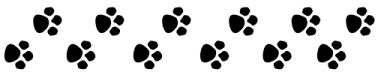 KINDERGARTEN Kindergarten students come to school with varied levels of abilities. Through literature based  activities, math, science, social studies, and writing, children are actively involved in hands-on  instruction. We develop the academic and social foundations children need to become life-long  learners.  ENGLISH LANGUAGE ARTS (ELA): DOMAINS: Reading: Literature (Making Meaning: Texts): ● Identify details ● Ask/answer questions ● Retell/summarize ● Visualize ● Understand cause and effect ● Understand sequence of events ● Use text/illustrations ● Understand characters ● Identify author/illustrator ● Activate prior knowledge Reading: Foundational Skills: ● Print Concepts ○ Parts of a book ○ Identify letters, words, and sentences ○ Identify capitalization/punctuation ○ Space between words ○ Phonological/Phonemic Awareness ○ Sounds of letters ○ Initial, medial, and ending sounds ○ Blend phonemes to make words or sentences ○ Segment phonemes in words ○ Identify/produce rhyming words ○ Track syllables ● Phonics/Word Recognition ○ Alphabetic Principles ○ Math consonant and short vowel sounds ○ Long vowel sounds in words ○ Blend sounds from letters and letter patterns into words14 ○ Vowel teams diphthongs, and final -e ○ Initial/medial/ending consonants ○ Digraphs ○ Recognize common high frequency words Writing: ● Journal (Kid writing) ● Friendly letter ● Opinion writing ● Response to literature ● Information facts/details of a topic ● Descriptive sentences Speaking/Listening: ● Speaking and listening standards are integrated across content areas throughout the year UNITS/THEMES: Unit One: Helping Hands Unit Two: Imagine It Unit Three: Nature's Wonders Unit Four: The World to Explore Unit Five: As We Grow Unit Six: Do Your Best MATHEMATICS:  Math curriculum in kindergarten is all about becoming familiar with the basics and setting a  strong foundation for future learning. Students will learn to count, compare and recognize  numbers, identify 2D and 3D shape attributes, add and subtract numbers, and classify objects.  McGraw Hill: My Math and manipulatives are utilized for instruction. Hands-on projects are also  used to reinforce concepts. DOMAINS: Counting and Cardinality: ● Know number names and write and recite the count sequence 0 to 20 ● Apply one-to-one correspondence to count the number of objects Operations and Algebraic Thinking: ● Extend the concepts of putting together and taking apart to add and subtract within 10 Numbers and Operations: Base Ten: ● Use place value to compose/decompose numbers within 19 Measurement and Data: ● Describe and compare attributes of everyday objects Geometry ● Identify and describe 2D and 3D shapes ● 3D shapes15 SCIENCE/HEALTH/SOCIAL STUDIES: Science/Health/Social Studies concepts are introduced and taught through the themed  language arts units.16 FIRST GRADE 1st grade is a community of learning that appreciates creativity and diversity. As we learn, we are committed to bringing out the best of one another through accountability, encouragement, and respect. ENGLISH LANGUAGE ARTS (ELA): The focus of 1st grade Language Arts is to ensure that all students not only learn reading basics, but also are proficient in the strategies and skills readers and thinkers need. Our language arts curriculum is aligned to the Core State Standards. DOMAINS: Reading: Literature and Informational Text ● Identify details ● Identify main idea and details ● Analyze/evaluate text ● Make inferences and predictions ● Monitor and clarify understanding ● Ask and answer questions ● Retell/summarize ● Visualize ● Understand cause and effect ● Understand compare and contrast  ● Draw conclusions  ● Understand sequence of events ● Understand story structure ● Use text and illustrations/graphic features ● Understand characters ● Identify/describe narrative elements ● Recognize common text types ● Identify author/illustrator ● Activate prior knowledge ● Identify sensory words ● Read prose and poetry Reading: Foundational Skills Print Concepts ● Demonstrate understanding of the organization and basic features of print. Recognize the distinguishing features of a sentence. Phonological/Phonemic Awareness:  ● Distinguish long from short vowel sounds in spoken single-syllable words. Count, pronounce, blend, and segment syllables in spoken and written words. Orally produce 17 single-syllable words, including consonant blends and digraphs. Isolate and pronounce initial, medial vowel, and final sounds (phonemes) in spoken single syllable words. Add or substitute individual sounds (phonemes) in one syllable words to make new words. Phonics and Word Recognition ● Identify common consonant diagraphs, final-e, and common vowel teams. Decode one and two-syllable words with common patterns. Read grade-level words with inflectional endings. Read grade appropriate irregularly spelled words.  ● Decoding: Structural Analysis Fluency ● Read on-level text with purpose and understanding. Read on-level text orally with  accuracy, appropriate rate, and expression on successive readings. Use context to  confirm or self-correct word recognition and understanding, rereading as necessary.  Writing: ● Opinion/Argumentative: Form an opinion by choosing among given topics; Support the  opinion with reasons related to the opinion; Create an organizational structure that  includes reasons and provides some sense of closure.  ● Informative/Explanatory: Identify and write about one specific topic; Develop the topic  with two or more facts; Group information and provide some sense of closure.  ● Narrative: Establish who and what the narrative will be about; Include thoughts and  feelings to describe experiences and events; Recount two or more appropriately  sequenced events using temporal words to signal event order and provide some sense of  closure Language: ● Sentences ● Grammar ● Punctuation ● Capitalization ● Spelling ● Handwriting ● Vocabulary Acquisition and Use Speaking and Listening: Speaking and listening standards are integrated across content areas  throughout the year UNITS/THEMES: ● Identity: Friends and Family ● Everyday Science: On the Move ● Geography and Economics: In My Neighborhood ● Earth Science: Earth's Treasures ● History and Culture: Stories of Our Past ● Life Science: A Perfect Place to Live ● Government and Citizenship: Good Citizens ● Challenges: Getting Along18 MATHEMATICS:  In Grade 1, instructional time should focus on four critical areas: (1) developing  understanding of addition, subtraction, and strategies for addition and subtraction within 20;  (2) developing understanding of whole number relationships and place value, including  grouping in tens and ones; (3) developing understanding of linear measurement and  measuring lengths as iterating length units; and (4) reasoning about attributes of, and  composing and decomposing geometric shapes. DOMAINS: Operations & Algebraic Thinking ● Represent and solve problems involving addition and subtraction within 100 ● Use mental strategies to add and subtract within 20.  ● Work with equal groups of objects to gain foundations for multiplication Numbers & Operations: Base Ten ● Use place-value concepts to represent amounts of tens and ones and to compare three  digit numbers ● Use place-value concepts to read, write, and skip count to 1000 ● Use place-value understanding and properties of operations to add and subtract within  1000 Measurement and Data ● Measure and estimate lengths in standard units using appropriate tools ● Tell and write time to the nearest five minutes using both analog and digital clocks ● Solve problems and make change using coins and paper currency with appropriate  symbols ● Represent and interpret data using line plots, picture graphs, and bar graphs ● Extend the concepts of addition and subtraction to problems involving length Geometry ● Analyze and draw two and three-dimensional shapes having specified attributes ● Use the understanding of fractions to partition shapes into halves, quarters, and thirds SCIENCE: The Science concepts are introduced and taught through the following language arts theme  questions: ● How does our world change?  ● How do we use and keep Earth's treasures? ● What makes a perfect place to live?  ● Seasonal topics: Pumpkins, bats, spiders, penguins, butterflies, turkeys,  migration/adaptation, dental health and awareness Scholastic News and trade books are used to enhance calendar-based themes.19 SOCIAL STUDIES: The social studies concepts are introduced and taught through the following language arts  theme questions: ● How are my friends and family connected to me?  ● What is a community?  ● What does history teach us?  ● What does it mean to be a good citizen?  ● Why do people need to get along, even when it's difficult? Scholastic News and trade books are used to enhance calendar-based themes.20 SECOND GRADE 2nd grade is a bridging year from being introduced to concepts to really understanding and  applying them. Teachers focus on guiding students through all aspects of the curriculum and  challenge them to not only grow in an upward direction, but to broaden their learning outward as  well.  ENGLISH LANGUAGE ARTS (ELA): DOMAINS: Reading: Literature and Informational Text ● Identify Main Idea and Details ● Ask and Answer Questions ● Analyze/ Evaluate Text ● Making Inferences and Predictions ● Monitor and Clarify Understanding ● Retell/Summarize ● Visualize ● Understand Cause and Effect ● Understand Compare and Contrast ● Draw Conclusions ● Understand Sequence of Events ● Understand Story Structure ● Use Text and Illustrations/Graphic Features ● Understand Characters ● Identify/describe narrative elements ● Recognize common text types ● Identify author/illustrator ● Identify Sensory words ● Read prose and poetry ● Distinguish between fact and opinion ● Read and comprehend literature ● Understand author’s purpose Reading: Foundational Skills ● Know and apply grade-level phonics and word analysis skills in decoding words ● Distinguish long and short vowels when reading regularly spelled one-syllable words. Decode two syllable words with long vowels and words with common prefixes and  suffixes. Read grade-level high-frequency sight words and words with inconsistent but  common spelling-sound correspondences.  21● Read grade appropriate irregularly spelled words ● Read with accuracy and fluency to support comprehension.  ● Read on-level text with purpose and understanding.  ● Read on-level text orally with accuracy, appropriate rate, and expression on successive  readings.  ● Use context to confirm or self-correct word recognition and understanding, rereading as  necessary. Writing: ● Informative/Explanatory: Write informative/ explanatory texts to examine a topic and  convey ideas and information clearly. ● Opinion/Persuasion: Write opinion pieces on familiar topics or texts ● Narrative: Write narratives to develop real or imagined experiences or events. ● Research: Participate in individual/shared research and writing projects.  Language: ● Sentence Structure ● Grammar ● Punctuation ● Capitalization ● Spelling ● Handwriting ● Vocabulary Acquisition and Use Speaking and Listening: ● Speaking and Listening standards are integrated across content areas throughout the year. UNITS/THEMES: ● Unit 1: Neighborhood Visit ● Unit 2: Nature Watch  ● Unit 3: Tell Me About it ● Unit 4: Heroes and Helpers ● Unit 5: Changes, Changes Everywhere ● Unit 6: What a Surprise MATHEMATICS:  The focus of 2nd grade mathematics is the mastery and application of addition and subtraction  facts. Students engage in each chapter by beginning with an Essential Question that each lesson  is focused on answering. Each chapter also begins with an, “Am I Ready” prep and chapter  vocabulary. The Core State Standards (CCSS) are interwoven throughout our series to develop the student’s understanding of math and enhance their procedural skills. Each lesson /chapter  supports various standards.  22 DOMAINS: Operations & Algebraic Thinking ● Number Patterns ● Adding/Subtracting Two-digit numbers ● Represent and solve problems involving addition and subtraction within 100 ● Use mental strategies to add and subtract within 20 ● Work with equal groups of objects to gain foundations for multiplication. Numbers & Operations: Base Ten ● Use place-value concepts to represent amounts of tens and ones and to compare three  digit numbers  ● Use place-value concepts to read, write, and skip count to 1000 ● Use place-value understanding and properties of operations to add and subtract within  1000 using 3-digit numbers Measurement and Data ● Measure and estimate lengths in standard units using appropriate tools ● Tell and write time to the nearest five minutes using both analog and digital clocks ● Solve problems and make change using coins and paper currency with appropriate  symbols ● Represent and interpret data using line plots, picture graphs, and bar graphs ● Extend the concepts of addition and subtraction to problems involving length Geometry ● Analyze and draw two and three-dimensional shapes having specified attributes ● Use the understanding of fractions to partition shapes into halves, quarters, and thirds SCIENCE/HEALTH: Plants and Animals: In this unit, students will explore the similarities between plants and  animals. Through experiences, students are introduced to the following concepts: ● Life cycles ● Organisms have basic needs; such as food, water, air, space, and shelter ● Organisms grow, change, and die over time ● Animal adaptations ● Animal habitats- Students will each have the opportunity to do a report on a specific  animal and create a diorama to represent that animal’s natural habitat. Weather: The Weather unit focuses on a variety of different weather characteristics and how  weather affects our everyday lives. Through experiences, students are introduced to the  following concepts:● The Water Cycle ● Identifying water as a solid, liquid, or gas ● The cloud types 23 ● The different types of precipitation; rain, snow, sleet, and hail ● Collecting data using weather tools and charting it over time ● Making predictions of weather ● Storm characteristics and safety precautions; tornadoes, hurricanes, blizzards, floods,  droughts, and thunder and lightning storms Forces, Motion, and Simple Machines: In this unit, students’ observations and activities expand  their awareness of properties of objects and materials. From their experiences, they are  introduced to the following concepts: ● The properties of balance, weight, and mass ● The attributes of motion (spinning, rolling, flipping, pushing, pulling, sliding) ● Friction and Inertia ● How simple machines such as a lever, pulley, ramp, and wheel work and make jobs  easier. Nutrition: In this unit, we reinforce the overall theme of how students can take care of their  bodies including: ● Understanding the food pyramid ● How to make healthy food choices ● The benefits of regular exercise ● Personal hygiene SOCIAL STUDIES: Communities: This in depth study of communities provides the definition of community and  explores the many elements of a community including: ● Rural, urban, and suburban communities ● Government ● Community workers ● Community Jobs Traditions Around the World: In this unit we discover different ways in which other countries  celebrate the winter holidays. The students will develop an appreciation for other cultures and  their holiday customs. Each student will research a country and its traditions. Oral presentations,  as well as a report, are assessed for this unit. United States of America: This unit provides an overview of the 50 American states. During this  unit 2nd grade students will explore the location of states, region in which they are located, along  with an early view of how the United States was established. Students will complete this study  with an individual report on one state. Students will present the reports upon completion.24 THIRD GRADE This year students move from “learning to read” to “reading to learn,” and from “learning to write” to “writing to communicate.” Teachers will still guide them closely, but they will be introducing another goal too, working independently. This goal will become part of the 3rd grade curriculum in all facets including mathematics and social sciences. ENGLISH LANGUAGE ARTS (ELA): DOMAINS: Reading: Literature and Informational Text ● Identify Main Idea and Details ● Analyze/ Evaluate Text ● Making Inferences and Predictions ● Monitor and Clarify Understanding ● Ask and Answer Questions ● Retell/Summarize ● Visualize ● Understand Cause and Effect ● Understand Compare and Contrast ● Draw Conclusions ● Understand Sequence of Events ● Understand Story Structure ● Use Text and Illustrations/Graphic Features ● Understand Characters ● Identify/describe narrative elements ● Recognize common text types ● Identify author/illustrator ● Identify Sensory words ● Read prose and poetry ● Distinguish between fact and opinion ● Read and comprehend literature ● Understand author’s purpose ● Understand theme ● Make generalizations Reading: Foundational Skills ● Phonics and Word Recognition ● Decoding: Structural Analysis ● Fluency25Writing: ● Opinion/Persuasion: Support an opinion with reasons linked in a logical order with a  concluding statement  ● Informative: Includes information connected logically with a concluding statement ● Narrative: Organize an event sequence that unfolds naturally and provides closure ● Research: Conduct short research projects that build knowledge about a topic Language: ● Sentence Structure ● Grammar ● Punctuation ● Capitalization ● Spelling ● Handwriting ● Vocabulary Acquisition and Use Speaking and Listening: ● Speaking and Listening standards are integrated across content areas throughout the year. UNITS/THEMES: ● Unit 1: Good Citizens ● Unit 2: Look and Listen ● Unit 3: Lesson Learned ● Unit 4: Natural Wonders ● Unit 5: Going Places MATHEMATICS:  In Grade 3, instructional time should focus on four critical areas: (1) developing  understanding of multiplication and division and strategies for multiplication and division  within 100; (2) developing understanding of fractions, especially unit fractions (fractions  with numerator 1); (3) developing understanding of the structure of rectangular arrays and of  area; and (4) describing and analyzing two-dimensional shapes DOMAINS: Operations & Algebraic Thinking ● Represent and solve problems involving multiplication and division.  ● Understand properties of multiplication and the relationship between multiplication and  division. ● Demonstrate multiplication and division fluency ● Solve problems involving the four operations, and identify and explain patterns in  arithmetic. ● Memorize multiplication facts Numbers & Operations: Base Ten ● Apply place value understanding and properties of operations to perform multi-digit  arithmetic.● Use place value to round numbers to the nearest 10 and 100 26● Fluently add and subtract using strategies based on place value, properties of operations,  and/or the relationship between addition and subtraction. Numbers & Operations: Fractions ● Explore and develop an understanding of fractions as numbers Measurement and Data ● Solve problems involving measurement and estimation of temperature, liquid volume,  mass, and length ● Tell and write time to the nearest minute and solve problems by calculating time  intervals. ● Solve problems and make change involving money using a combination of coins and  bills. ● Represent and interpret data using tally charts, tables, pictographs, line plots, and bar  graphs. ● Determine the area of a rectangle and apply the concept to multiplication and to addition. ● Solve problems involving perimeters of polygons and distinguish between linear and area  measures. Geometry ● Identify, compare, and classify shapes and their attributes. ● Use the understanding of fractions to partition shapes into parts with equal areas and  express the area of each part as a unit fraction of the whole. SCIENCE/HEALTH: UNITS/THEMES: ● Unit A: Looking at Plants and Animals ● Unit B: Where Plants and Animals Live ● Unit C: Our Earth ● Unit D: Cycles on Earth and in Space ● Unit E: Forces and Motion ● Unit F: Looking at Matter and Energy SOCIAL STUDIES: UNITS/THEMES: ● Unit 1: Communities and Geography ● Unit 2: Communities Change ● Unit 3: Many Cultures, One Country ● Unit 4: Communities at Work ● Unit 5: Communities and Government27 FOURTH GRADE ENGLISH LANGUAGE ARTS (ELA): DOMAINS: Reading: Literature and Informational Text ● Identify details ● Identify main idea and details ● Analyze/evaluate text ● Make Inferences and predictions ● Monitor and clarify understanding ● Ask and answer questions ● Retell/Summarize ● Visualize ● Understand Cause and Effect ● Understand Compare and Contrast ● Draw Conclusions ● Understand sequence of events ● Understand Story structure ● Use text and illustrations/ graphic features ● Understand characters ● Identify/describe narrative elements ● Recognize common text types ● Identify author/illustrator ● Activate prior knowledge ● Identify sensory words ● Read and prose poetry ● Distinguish fact from opinion ● Read and Comprehend literature ● Understand author’s purpose ● Understand theme ● Make generalizations Reading: Foundational Skills ● Phonics and Word Recognition ● Decoding: Structural Analysis ● Fluency28 Writing: ● Opinion writing ● Opinion writing forms ● Informative writing ● Informative writing forms ● Narrative writing ● Narrative writing forms ● Writing Traits ● Production and Distribution ● Research Language: ● Sentences ● Grammar ● Punctuation ● Spelling ● Handwriting ● Language Knowledge ● Vocabulary Acquisition and Use Speaking and Listening: ● Speaking and Listening standards are integrated across content areas throughout the year. UNITS/THEMES: ● Unit 1: Reaching Out ● Unit 2: Tell Me More ● Unit 3: Inside Nature ● Unit 4: Unbreakable Spirit ● Unit 5: Change It Up ● Unit 6: Paths of Discovery MATHEMATICS:  In 4th grade, instructional time focuses on three critical areas: (1) developing understanding and  fluency with multi-digit multiplication, and developing understanding of dividing to find  quotients involving multi-digit dividends; (2) developing an understanding of fraction  equivalence, addition and subtraction of fractions with like denominators, and multiplication of  fractions by whole numbers; (3) understanding that geometric figures can be analyzed and  classified based on their properties, such as having parallel sides, perpendicular sides, particular  angle measures, and symmetry. DOMAINS: Operations & Algebraic Thinking ● Chapter 7 - Patterns and Sequences ○ CC.2.2.4.A.4 - Generate and analyze patterns using one rule. Numbers & Operations: Base Ten29 ● Chapter 1 - Place Value ● Chapter 2 - Add and Subtract Whole Numbers ● Chapter 3 - Understanding Multiplication and Division ● Chapter 4 - Multiply with One-Digit numbers ● Chapter 5 - Multiply with Two-Digit numbers ● Chapter 6 - Divide by a One-Digit numbers ○ Use place-value understanding and properties of operations to perform multi-digit  arithmetic. ○ Apply place-value concepts to show an understanding of multi-digit whole  numbers. ○ Develop and/or apply number theory concepts to find factors and multiples. ○ Represent and solve problems involving the four operations Numbers & Operations: Fractions ● Chapter 8 - Fractions ● Chapter 9 - Operations with Fractions ● Chapter 10 - Fractions and Decimals ○ Extend the understanding of fractions to show equivalence and ordering. ○ Build fractions from unit fractions by applying and extending previous  understandings of operations on whole numbers. ○ Connect decimal notation to fractions, and compare decimal fractions  Measurement and Data ● Chapter 11 - Customary Measurement ● Chapter 12 - Metric Measurement ● Chapter 13 - Area and Perimeter ○ Solve problems involving measurement and conversions from a larger unit to a  smaller unit. ○ Translate information from one type of data display to another. ○ Represent and interpret data involving fractions using information provided in a  line plot. ○ Measure angles and use properties of adjacent angles to solve problems Geometry ● Chapter 14 - Geometry ○ Draw lines and angles and identify these in Two-dimensional figures. ○ Classify two- dimensional figures by properties of their lines and angles. ○ Recognize symmetric shapes and draw lines of symmetry. SCIENCE/HEALTH: 4th grade students cover the following topics in science: Animals as Living Things ● Describing animal characteristics30 Life Processes ● Organ Systems ● Development and Reproduction ● Animal Survival Earth's Weather ● Air, Wind, and the Atmosphere ● Weather and Climate Matter ● Properties of Matter ● Measuring Matter ● Physical Changes ● Chemical Changes Forms of Energy ● Motion, Forces, and Energy ● Energy and Tools ● Heat ● Light ● Sound Electricity and Magnetism ● Static Electricity ● Current Electricity ● Electricity and Magnetism SOCIAL STUDIES: Students will learn about the geography, economy, and culture of the five regions in the United  States followed by a more in-depth study of Pennsylvania. They will learn vocabulary and skills  needed to communicate information read from maps and globes. 4th grade social studies units  include: ● Map skills ● US Regions ● Pennsylvania31 FIFTH GRADE In 5th grade, students become progressively more independent as they develop academically,  socially and emotionally. In math, students continue to expand their problem-solving skills and  algebraic thinking. Students learn to read and comprehend increasingly complex fiction and  non-fiction texts. By developing skills to critically analyze, revise, and edit their writing,  students continue to mature as writers. Students develop reading and writing skills in their social  studies course which focuses on concepts related to U.S. history. Through the completion of  science investigations students explore life, earth, and physical science principles ENGLISH LANGUAGE ARTS (ELA): DOMAINS: Reading: Literature  Key Ideas and Details ● RL.5.1: Quote accurately from a text when explaining what the text says explicitly and  when drawing inferences from the text. ● RL.5.2: Determine a theme of a story, drama, or poem from details in the text, including  how characters in a story or drama respond to challenges or how the speaker in a poem  reflects upon a topic; summarize the text. ● RL5.3: Compare and contrast two or more characters, settings, or events in a story or  drama, drawing on specific details in the text (e.g., how characters interact). Craft and  Structure ● RL.5.4: Determine the meaning of words and phrases as they are used in a text, including  figurative language such as metaphors and similes.  ● RL.5.5: Explain how a series of chapters, scenes, or stanzas fits together to provide the  overall structure of a particular story, drama, or poem. ● RL.5.6: Describe how a narrator’s or speaker’s point of view influences how events are  described. Analyze how visual and multimedia elements contribute to the meaning, tone,  or beauty of a text (e.g., graphic novel, multimedia presentation of fiction, folktale, myth, and poem). ● RL.5.7: Analyze how visual and multimedia elements contribute to the meaning, tone, or  beauty of a text (e.g., graphic novel, multimedia presentation of fiction, folktale, myth,  and poem). ● RL.5.8: (Not applicable to literature) ● RL.5.9: Compare and contrast stories in the same genre (e.g., mysteries and adventure  stories) on their approaches to similar themes and topics. ● RL.5.10: By the end of the year, read and comprehend literature, including stories,  dramas, and poetry, at the high end of the grades 4–5 text complexity band independently  and proficiently.32 Reading: Informational Text Key Ideas and Details ● RI.5.1: Quote accurately from a text when explaining what the text says explicitly and  when drawing inferences from the text. ● RI.5.2: Determine two or more main ideas of a text and explain how they are supported  by key details; summarize the text. ● RI.5.3: Explain the relationships or interactions between two or more individuals, events,  ideas, or concepts in a historical, scientific, or technical text based on specific  information in the text. Craft and Structure ● RI.5.4: Determine the meaning of general academic and domain-specific words and  phrases in a text relevant to a grade 5 topic or subject area.  ● RI.5.5: Compare and contrast the overall structure (e.g., chronology, comparison,  cause/effect, problem/solution) of events, ideas, concepts, or information in two or more  texts. ● RI.5.6: Analyze multiple accounts of the same event or topic, noting important  similarities and differences in the point of view they represent. ● RI.5.7: Draw on information from multiple print or digital sources, demonstrating the  ability to locate an answer to a question quickly or to solve a problem efficiently. ● RI.5.8: Explain how an author uses reasons and evidence to support particular points in a  text, identifying which reasons and evidence support which point(s). ● RI.5.9: Integrate information from several texts on the same topic in order to write or  speak about the subject Knowledgeably, Range of Reading, and Level of Text  Complexity ● RI.5.10: By the end of the year, read and comprehend informational texts, including  history/social studies, science, and technical texts, at the high end of the grades 4–5 text  complexity band independently and proficiently. ● Know and apply grade-level phonics and word analysis skills in decoding words.  ● Use combined knowledge of all letter-sound correspondences, syllabication patterns, and  morphology (e.g., roots and affixes) to read accurately unfamiliar multisyllabic words in  context and out of context. Reading: Foundational Skills Phonics and Word Recognition ● RF.5.3a: Know and apply grade-level phonics and word analysis skills in decoding  words. Use combined knowledge of all letter-sound correspondences, syllabication  patterns, and morphology (e.g., roots and affixes) to read accurately unfamiliar  multisyllabic words in context and out of context. ● F.5.4: Read with sufficient accuracy and fluency to support comprehension. ● RF.5.4a: Read on-level text with purpose and understanding. ● RF.5.4b: Read on-level prose and poetry orally with accuracy,  ● appropriate rate, and expression on successive readings. ● RF.5.4c: Use context to confirm or self-correct word recognition and understanding,  rereading as necessary.33 Writing: Text Type and Purpose ● W.5.1: Write opinion pieces on topics or texts, supporting a point of view with reasons  and information.  ● W.5.1a: Introduce a topic or text clearly, state an opinion, and create an organizational  structure in which ideas are logically grouped to support the writer’s purpose. ● W.5.1b: Provide logically ordered reasons that are supported by facts and details. ● W.5.1c: Link opinion and reasons using words, phrases, and clauses (e.g., consequently,  specifically). ● W.5.1d: Provide a concluding statement or section related to the opinion presented. ● W.5.2: Write informative/explanatory texts to examine a topic and convey ideas and  information clearly. ● W.5.2a: Introduce a topic clearly, provide a general observation and focus, and group  related information logically; include formatting (e.g., headings), illustrations, and  multimedia when useful to aiding comprehension. ● W.5.2b: Develop the topic with facts, definitions, concrete details, quotations, or other  information and examples related to the topic. ● W.5.2c: Link ideas within and across categories of information using words, phrases, and  clauses (e.g., in contrast, especially). ● W.5.2d: Use precise language and domain-specific vocabulary to inform about or explain  the topic. ● W.5.2e: Provide a concluding statement or section related to the information or  explanation presented. ● W.5.3: Write narratives to develop real or imagined experiences or events using effective  technique, descriptive details, and clear event sequences. ● W.5.3a: Orient the reader by establishing a situation and introducing a narrator and/or  characters; organize an event sequence that unfolds naturally. ● W.5.3b: Use narrative techniques, such as dialogue, description, and pacing, to develop  experiences and events or show the responses of characters to situations. ● W.5.3c: Use a variety of transitional words, phrases, and clauses to manage the sequence  of events. ● W.5.3d: Use concrete words and phrases and sensory details to convey experiences and  events precisely. ● W.5.3e: Provide a conclusion that follows from the narrated experiences or events. Production and Distribution of Writing ● W.5.4: Produce clear and coherent writing in which the development and organization are  appropriate to task, purpose, and audience. (Grade-specific expectations for writing types  are defined in standards 1–3 above.)  ● W.5.5: With guidance and support from peers and adults, develop and strengthen writing  as needed by planning, revising, editing, rewriting, or trying a new approach. (Editing for  conventions should demonstrate command of Language standards 1–3 up to and  including grade 5.) ● W.5.6: With some guidance and support from adults, use technology, including the  Internet, to produce and publish writing as well as to interact and collaborate with others;  demonstrate sufficient command of keyboarding skills to type a minimum of two pages  in a single sitting.34 Research to Build and Present Knowledge ● W.5.7: Conduct short research projects that use several sources to build knowledge  through investigation of different aspects of a topic. ● W.5.8: Recall relevant information from experiences or gather relevant information from  print and digital sources; summarize or paraphrase information in notes and finished  work, and provide a list of sources. ● W.5.9: Draw evidence from literary or informational texts to support analysis, reflection,  and research. ● W.5.9a: Apply grade 5 Reading standards to literature (e.g., “Compare and contrast two  or more characters, settings, or events in a story or a drama, drawing on specific details in  the text [e.g., how characters interact]”). ● W.5.9b: Apply grade 5 Reading standards to informational texts (e.g., “Explain how an  author uses reasons and evidence to support particular points in a text, identifying which  reasons and evidence support which point[s]”). Range of Writing ● W.5.10: Write routinely over extended time frames (time for research, reflection, and  revision) and shorter time frames (a single sitting or a day or two) for a range of  discipline-specific tasks, purposes, and audiences. Language: Conventions of Standard English ● L.5.1: Demonstrate command of the conventions of standard English grammar and usage  when writing or speaking. ● L.5.1a: Explain the function of conjunctions, prepositions, and interjections in general  and their function in particular sentences. ● L.5.1b: Form and use the perfect (e.g., I had walked; I have walked; I will have walked)  verb tenses. ● L.5.1c: Use verb tense to convey various times, sequences, states, and conditions. ● L.5.1d: Recognize and correct inappropriate shifts in verb tense. * ● L.5.1e: Use correlative conjunctions (e.g., either/or, neither/nor). ● L.5.2: Demonstrate command of the conventions of Standard English capitalization,  punctuation, and spelling when writing. ● L.5.2a: Use punctuation to separate items in a series. * ● L.5.2b: Use a comma to separate an introductory element from the rest of the sentence. ● L.5.2c: Use a comma to set off the words yes and no (e.g., Yes, thank you), to set off a  tag question from the rest of the sentence (e.g., It’s true, isn’t it?), and to indicate direct  address (e.g., Is that you, Steve?). ● L.5.2d: Use underlining, quotation marks, or italics to indicate titles of works. ● L.5.2e: Spell grade-appropriate words correctly, consulting references as needed. Knowledge of Language ● L.5.3: Use knowledge of language and its conventions when writing, speaking, reading,  or listening. ● L.5.3a: Expand, combine, and reduce sentences for meaning, reader/listener interest, and  style. ● L.5.3b: Compare and contrast the varieties of English (e.g., dialects, registers) used in  stories, dramas, or poems.35 Vocabulary Acquisitions and Use ● L.5.4: Determine or clarify the meaning of unknown and multiple-meaning words and  phrases based on grade 5 reading and content, choosing flexibly from a range of  strategies. ● L.5.4a: Use context (e.g., cause/effect relationships and comparisons in text) as a clue to  the meaning of a word or phrase. ● L.5.4b: Use common, grade-appropriate Greek and Latin affixes and roots as clues to the  meaning of a word (e.g., photograph, photosynthesis). Consult reference materials (e.g.,  dictionaries, glossaries, thesauri), both print and digital, to find the pronunciation and  determine or clarify the precise meaning of key words and phrases. ● L.5.5: Demonstrate understanding of figurative language, word relationships, and  nuances in word meanings. ● L.5.5a: Interpret figurative language, including similes and metaphors, in context. ● L.5.5b: Recognize and explain the meaning of common idioms, adages, and proverbs. ● L.5.5c: Use the relationship between particular words (e.g., synonyms, antonyms,  homographs) to better understand each of the words. ● L.5.6: Acquire and use accurately grade-appropriate general academic and domain specific words and phrases, including those that signal contrast, addition, and other  logical relationships (e.g., however, although, nevertheless, similarly, moreover, in  addition). Speaking and Listening: ● SL.5.1: Engage effectively in a range of collaborative discussions (one-on-one, in groups,  and teacher-led) with diverse partners on grade 5 topics and texts, building on others’  ideas and expressing their own clearly. ● SL.5.1a: Come to discussions prepared, having read or studied required material;  explicitly draw on that preparation and other information known about the topic to  explore ideas under discussion. ● SL.5.1b: Follow agreed-upon rules for discussions and carry out assigned roles.  ● SL.5.1c: Pose and respond to specific questions by making comments that contribute to  the discussion and elaborate on the remarks of others.  ● SL.5.1d: Review the key ideas expressed and draw conclusions in light of information  and knowledge gained from the discussions.  ● SL..5.2: Summarize a written text read aloud or information presented in diverse media  and formats, including visually, quantitatively, and orally. ● SL.5.3: Summarize the points a speaker makes and explain how each claim is supported  by reasons and evidence.  Presentation of Knowledge and Ideas ● SL.5.4: Report on a topic or text or present an opinion, sequencing ideas logically and  using appropriate facts and relevant, descriptive details to support main ideas or themes;  speak clearly at an understandable pace.  ● SL.5.5: Include multimedia components (e.g., graphics, sound) and visual displays in  presentations when appropriate to enhance the development of main ideas or themes. ● SL.5.6: Adapt speech to a variety of contexts and tasks, using formal English when  appropriate to task and situation. 36 UNITS/THEMES: ● Unit 1: Meet the Challenge ● Unit 2: Wild Encounters ● Unit 3 Revolution ● Unit 4: The Power of Storytelling ● Unit 5: Under Western Skies ● Unit 6: Reading Adventures MATHEMATICS:  In Grade 5, instructional time should focus on three critical areas: (1) developing fluency  with addition and subtraction of fractions, and developing understanding of the  multiplication of fractions and of division of fractions in limited cases (unit fractions divided  by whole numbers and whole numbers divided by unit fractions); (2) extending division to 2- digit divisors, integrating decimal fractions into the place value system and developing  understanding of operations with decimals to hundredths, and developing fluency with whole  number and decimal operations; and (3) developing understanding of volume. DOMAINS: Operations & Algebraic Thinking ● Interpret and evaluate numerical expressions using order of operations ● Analyze patterns and relationships using two rules Numbers & Operations: Base Ten ● Apply place-value concepts to show an understanding of operations and rounding as they  pertain to whole numbers and decimals ● Extend an understanding of operations with whole numbers to perform operations  including decimals Numbers & Operations: Fractions ● Use the understanding of equivalency to add and subtract fractions ● Apply and extend previous understandings of multiplication and division to multiply and  divide fractions Measurement and Data ● Solve problems using conversions within a given measurement system ● Represent and interpret data using appropriate scale ● Solve problems involving computation of fractions using information provided in a line  plot ● Apply concepts of volume to solve problems and relate volume to multiplication and to  addition Geometry ● Graph points in the first quadrant on the coordinate plane and interpret these points when  solving real world and mathematical problems● Classify two-dimensional figures into categories based on an understanding of their  properties 37SCIENCE: In 5th grade Science, a combination of Life Science, Earth Science and Physical Science is  covered.  Life Science ● Interactions of Living Things ● Ecosystems ● Cycles – water, carbon, nitrogen ● Biome Characteristics ● Ecological Succession ● Plant and Animal Adaptations Earth Science ● Landforms, Rocks and Minerals ● Layers of Earth ● Rock Cycle ● Earth’s Resources ● Air, Water, and Energy ● Watershed ● Meteorology Physical Science ● Forms of Matter and Energy ● Newton’s Law of Motion SOCIAL STUDIES: UNITS/THEMES: ● Colonial Life in North America ● The American Revolution ● Life in a New Nation ● A Growing Nation. 38 SIXTH GRADE ENGLISH LANGUAGE ARTS (ELA): In 5th Grade, students become progressively more independent as they develop academically,  socially, and emotionally. Students learn to read and comprehend increasingly complex fiction  and non-fiction texts. By developing skills to critically analyze, revise, and edit their writing,  students continue to mature as writers. Students develop reading and writing skills in their social  studies course which focuses on concepts related to U.S. history. ELA and Social Studies are  combined within a two-hour block each day. DOMAINS: Reading: Literature and Informational Text ● Determine the central idea of a text and how it is conveyed through particular details;  provide a summary of the text distinct from personal opinions or judgments. ● Cite textual evidence to support analysis of what the text says explicitly, as well as  inferences and/or generalizations drawn from the text. ● Analyze in detail how a key individual, event, or idea is introduced, illustrated, and  elaborated in a text ● Determine an author’s point of view or purpose in a text and explain how it is conveyed  in the text. ● Analyze the author’s structure through the use of paragraphs, chapters, or sections. ● Determine the meaning of words and phrases as they are used in grade-level reading and  content, including interpretation of figurative language in context. ● Integrate information presented in different media or formats ● Evaluate an author’s argument by examining claims and determining if they are  supported by evidence. ● Examine how two authors present similar information in different types of text. ● Acquire and use accurately grade-appropriate general academic and domain-specific  words and phrases ● Determine or clarify the meaning of unknown and multiple meaning words and phrases  based on grade-level reading and content ● Read and comprehend literary nonfiction and informational text on grade level, reading  independently and proficiently ● Describe how a particular story or drama’s plot unfolds in a series of episodes, as well as  how the characters respond or change as the plot moves toward a resolution ● Analyze how the structure of a text contributes to the development of theme, setting, and  plot. ● Compare and contrast the experiences of reading a story, drama, or poem to listening to  or viewing an audio, video, or live version of the text ● Compare and contrast texts in different forms or genres in terms of their approaches to  similar themes and topics as well as their use of additional literary elements.39 Writing: ● Informative/Explanatory: Organize ideas, concepts, and information using strategies such  as definition, classification, comparison/contrast, and cause/effect; use appropriate  transitions to clarify the relationships among ideas and concepts; provide a concluding  statement or section; include formatting when useful to aiding comprehension ● Opinion/Argumentative: Organize the claim(s) with clear reasons and evidence clearly;  clarify relationships among claim(s) and reasons by using words, phrases, and clauses;  provide a concluding statement or section that follows from the argument presented.  ● Narrative: Organize an event sequence that unfolds naturally and logically, using a  variety of transition words, phrases, and clauses to convey sequence and signal shifts  from one-time frame or setting to another; provide a conclusion that follows from the  narrated experiences and events ● Write with an awareness of the stylistic aspects of composition. Use precise language  and domain-specific vocabulary to inform about or explain the topic. Use sentences of  varying lengths and complexities. Develop and maintain a consistent voice. Establish  and maintain a formal style. ● Demonstrate a grade appropriate command of the conventions of Standard English  grammar, usage, capitalization, punctuation, and spelling ● Draw evidence from literary or informational texts to support analysis, reflection, and  research, applying grade-level reading standards for literature and literary nonfiction.  ● With guidance and support from peers and adults, develop and strengthen writing as  needed by planning, revising, editing, rewriting, or trying a new approach. ● Use technology, including the Internet, to produce and publish writing as well as to  interact and collaborate with others; demonstrate sufficient command of keyboarding  skills to type a minimum of three pages in a single sitting ● Conduct short research projects to answer a question, drawing on several sources and  refocusing the inquiry when appropriate. ● Gather relevant information from multiple print and digital sources; assess the credibility  of each source; and quote or paraphrase the data and conclusions of others while avoiding  plagiarism and providing basic bibliographic information for sources.  ● Write routinely over extended time frames (time for research, reflection, and revision)  and shorter time frames (a single sitting or a day or two) for a range of discipline-specific  tasks, purposes, and audiences. Speaking and Listening: ● Engage effectively in a range of collaborative discussions, on grade-level topics, texts,  and issues, building on others’ ideas and expressing their own clearly ● Delineate a speaker’s argument and specific claims by identifying specific reasons and  evidence and recognize arguments or claims not supported by factual evidence. ● Interpret information presented in diverse media and formats 40 ● Present claims and findings, sequencing ideas logically and using pertinent descriptions,  facts, and details to accentuate main ideas or themes; use appropriate eye contact,  adequate volume, and clear pronunciation ● Adapt speech to a variety of contexts and tasks.  ● Include multimedia components and visual displays in presentations to clarify  information.  ● Demonstrate command of the conventions of Standard English when speaking based on  Grade 6 level and content. UNITS/THEMES: ● Personal Best ● Friends to the Rescue ● Unlocking the Past ● Creative Solutions ● Making a Difference ● Expanding Words MATHEMATICS:  In Grade 6, instructional time should focus on four critical areas: (1) connecting ratio and rate to  whole number multiplication and division and using concepts of ratio and rate to solve problems;  (2) completing understanding of division of fractions and extending the notion of number to the  system of rational numbers, which includes negative numbers; (3) writing, interpreting, and  using expressions and equations; and (4) developing understanding of statistical thinking. DOMAINS: Ratios and Proportional Relationships ● Understand ratio concepts and use ratio reasoning to solve problems ● Apply and extend previous understandings of numbers to the system of rational  numbers The Number System ● Apply and extend previous understandings of multiplication and division to divide  fractions by fractions ● Identify and choose appropriate processes to compute fluently with multi-digit  numbers ● Develop and/or apply number theory concepts to find common factors and multiples Algebraic Concepts: Expressions and Equations ● Apply and extend previous understandings of arithmetic to algebraic expressions ● Understand the process of solving a one-variable equation or inequality and apply it to  real-world and mathematical problems ● Represent and analyze quantitative relationships between dependent and independent  variables41Measurement, Data, and Probability ● Demonstrate an understanding of statistical variability by displaying, analyzing, and  summarizing distributions Geometry ● Apply appropriate tools to solve real-world and mathematical problems involving area,  surface area, and volume SCIENCE: Understanding science content and the process of scientific inquiry through structured  lessons, teacher guided activities, and student led inquiries. Investigations in the life  sciences, Earth sciences, and physical sciences are covered. Organisms and Environments The Kingdoms of Life ● Classifying living things ● The plant kingdom ● The animal kingdom 1. Invertebrates 2. Vertebrates From Cells to Organisms ● Structure of living things ● Parts of a cell ● Movement and Nutrition in cells ● Reproduction and growth Observing the Sky The Earth-Moon System ● The tools of astronomers ● Earth and the sun ● The moon in motion42 The Solar System and Beyond ● The inner solar system ● The outer solar system ● Stars ● Galaxies and beyond The Restless Earth Earth’s Moving Crust: ● The moving plates ● Earthquakes ● Volcanoes ● How the Earth Changes Over Time How Earth Changes Over Time: ● Making Mountains and Soil ● Erosion and Deposition ● The Rock Cycle ● Geologic Time Interactions of Matter and Energy Properties and Changes of Matter ● Physical Properties of Matter ● Elements and Atoms ● Chemical changes Heat Energy ● Temperature and Heat ● How Heat Affects Matter ● Sources of Energy43 Electricity and Magnetism ● Static Electricity ● Circuits ● Electromagnets ● Using Electricity Motion and Machines ● Objects in Motion ● Speed and Distance ● Forces and Motion ● Acceleration and Momentum SOCIAL STUDIES: The World ● Explain the social, political, cultural, and economic contributions of individuals and  groups to world history. ● Identify and explain the importance of historical documents, artifacts, and sites which  are critical to world history. Explain how continuity and change have impacted world  history. ● Examine patterns of conflict and cooperation among groups and organizations that  impacted the development of the history of the world. Historical Analysis and Skill Development ● Explain continuity and change over time using sequential order and context of events. ● Differentiate between fact and opinion, multiple points of view, and primary and  secondary sources to explain historical events. Geography - includes basic geographic literacy, physical characteristics of places and  regions, human characteristics of places and regions, and interactions between people and the  environment.  Units: Early Civilizations and Cultures, Early Civilizations in Africa and Asia, Ancient India  and Persia, Mediterranean Empires, Chapters: 44 1. Digging Up the Past 2. Early Civilizations 3. Ancient Egypt and Nubia 4. Ancient China 5. Ancient India and Persia 6. Mesoamerican Civilizations 7. Ancient Greece 8. Ancient Rome45 SPECIALS In addition to the core curriculum, Lackawanna Trail is committed to providing a well-rounded  education through classes in art, computer, library, music, and physical education. Instruction in  these special areas benefits student achievement and gives children the opportunity to explore  new ideas and expand their interests. These special classes are offered on a rotating 5-day cycle.  Students in 5th or 6th grade who are interested in band may take this course in place of music. ART: All elementary students receive art instruction for 40 minutes once during each five-day cycle.  Art experiences are aligned with the Pennsylvania State Standards for the Arts and Humanities  and Pennsylvania’s Core Standards as well as National Standards. Differentiated instruction is  used to accommodate various styles of learning and the needs of individual students.  Kindergarten & 1st Grade Students will  ● Engage in a repeated artistic process and explain the benefit of repetition. ● Create art from everyday objects. ● Create works that celebrate special occasions and events. ● View and create works that record aspects of daily life. ● Identify reason(s) for calling a work of art “good.” ● Listen to classmates’ ideas about an artwork and identify differing opinions. 2nd Grade Students will ● Document the processes they use to produce art and reflect on how the processes have  evolved through time.  ● Create a work of art influenced by a personal experience. ● Make art that communicates an idea about a contemporary event. ● Make and analyze art that depicts the customs and traditions of a group of people. ● Describe the individual meaning made about works of art and acknowledge the divergent  opinions of their classmates. 3rd Grade Students will ● Reflect with classmates on an in-process work of art and describe how that reflection affects the final product. ● View, discuss and create works of art that use a limited type or amount of supplies.46 ● Identify a contemporary work of art that would not have been considered art in another time, and describe the rationale for this choice. ● Analyze the artistic traditions evidenced in the artwork of a variety of cultures, including works by Pennsylvania artists. ● Closely observe a work of art and form a judgment about its quality based on this observation. ● Identify possible meanings of a work of art based on a close observation of the work. 4th Grade Students will  ● Document the evolution of an idea by maintaining a process portfolio. ● Create works that are inspired by masterworks. ● Create works that tell a story. ● Observe a body of work from one artist and analyze the work, citing characteristics that  increase understanding of the artist’s life. ● Create a detailed description of a work of art and identify aspects of the work that might  affect its value.  ● View works of art in different settings and describe the effect setting has on their judgment of  the work’s quality. 5th Grade Students will  ● Document the phases of planning, creating, and refining, and describe the purposes of these  steps while engaged in the art-making process. ● Create works of art inspired by both natural and man-made objects.  ● Create multiple artworks that share a common theme or idea.  ● Analyze a contemporary visual culture artifact for the ideas and experiences it  communicates. ● Articulate personal thoughts and defend a position within a critique of their own artwork. ● View the same artwork in different settings and explain how the setting affects viewers’  response to the work. 6th Grade Students will ● Manipulate line, shape, etc. to plan and create pieces of art that express multiple ideas or a  range of emotions. ● Identify the beliefs and/or values evidenced in the work of a contemporary artist, and create a  work of art that communicates one of their own values and/or beliefs. ● Create an artwork that challenges a current practice by promoting a new way/method.47BAND: Both the 5th and 6th Band programs are aligned with the National Standards for Music Education  for Beginning Band challenging students to demonstrate competence on their chosen  instruments. The 5th grade Band curriculum allows students to explore instrumental music through rhythmic  activities, theory, note reading and proper instrumental techniques. Students experience unison  and ensemble repertoire at the Beginning Band level. Listening, analyzing, evaluating and  understanding the relationship between music and the other arts along with history and culture  help students develop a better appreciation of music and musical performances. Students receive 30 minutes of rotating small group instruction during the regular school day and  40 minutes of large group instruction every 5-day cycle during their specials classes. Those  students involved in both band and chorus receive 40 minutes of large group instruction bi weekly during specials classes. During the 3rd quarter students engage in one 40-minute full  band rehearsal weekly in preparation for the spring concert. Students performing above the 5th grade level could be given the opportunity to play in the 6th grade concerts. 5th grade Band requires a one-year commitment to the program due to scheduling. Any  changes made to the specials schedule must be made before the last day of September. Students perform in a concert for the student body and the general public in the spring of  each year as listed on the school calendar. These performances are mandatory and are  part of the class grade. The 6th grade Band curriculum expands on the students’ 5th grade experiences in theory, note  reading and instrumental techniques. Enhanced listening, analyzing, evaluating and  understanding the relationships between music and the other arts along with history and culture  help student develop a greater appreciation of music and music performances. Students receive 30 minutes of rotating small group instruction during the regular school day and  40 minutes of large group instruction every 5-day cycle during their specials classes. Those  students involved in both band and chorus receive 40 minutes of large group instruction bi weekly during their specials classes. There are several other opportunities available to the 6th  grade students including helping with the 5th grade concert when needed and representing  Lackawanna Trail at the PMEA Band Fest held in the spring of every year at various school  districts in northeast Pennsylvania. 6th grade Band requires a one-year commitment to the program due to scheduling. Any  changes made to the specials schedule must be made before the last day of September. 6th grade students are given the opportunity to participate in Hand bells. Groups are determined  each year by the number of students interested in the program. Students perform in both the  Winter and Spring concerts.48 Students perform in a concert for the student body and the general public in the winter  and spring of each year as listed on the school calendar. These performances are  mandatory and are part of the class grade. LIBRARY/TECHNOLOGY: The library/technology class will expose students to various genres of reading and writing such  as fiction, non fiction, biographies, and reference materials while supporting the reading and  ELA skills taught in the general education classroom. Many activities will be enhanced and built  upon through the use of technology to create slideshows, videos, complete web searches and  learn about proper digital citizenship. MUSIC: The music program at the Elementary Center adheres to the National Standards for Music  Education as set forth by NAfME (The National Association for Music Education). The  repertoire taught includes music representing diverse genres and styles from various periods and  cultures, including classical, folk, traditional children’s music literature, and modern genres such  as jazz and rock. As they progress through the grade levels, students begin to understand the  relationship of music to other disciplines outside of the arts, as well as other cultures around the  world. Students in every grade level are also taught to make connections between music and  other areas of the curriculum, such as reading, math, science, history, and the other fine arts. Students in every grade level sing, play, move, and respond to many styles of music. They also listen to different pieces and forms of music, and learn to describe what they hear. Classroom  activities at all levels include: ● musical performance through singing and instruments ● listening to and analyzing music ● cultural and holiday pieces at key times throughout the school year ● videos, CD’s, books and worksheets relating to the works of great composers In addition, these are some special distinctions between the grade levels, that make their  particular music experience unique to their age and developmental level: Kindergarten – 2nd Grade Music classes at this level are focused on the pure enjoyment of singing, dancing, and rhythmic  activities. Students in these grades participate much more in movement activities than any other  level. There are many games, dances, and activities that relate to a basic understanding of  musical concepts, including but not limited to: counting, the musical alphabet, call-and-answer  vocal exercises, note values, and musical “opposites” (fast/slow, high/low, loud/soft, etc.)49 3rd Grade In addition to everything previously stated, students in the 3rd grade have the unique opportunity  of playing recorders for a large unit at the beginning of the school year. Playing recorders helps  to reinforce and emphasize simple music reading, rhythm counting, and performance skills. The  students build confidence as they progress from simple to more complex musical arrangements. 4th-6th Grade In addition to everything previously stated, students in grades 4-6 complete a unit using Suzuki  Choir Chimes. Through this unit, they receive hands-on instruction regarding elements of  melody and harmony, and learn to perform simple chord progressions and scales. All Grades All students complete a unit which encompasses Orff curriculum and instruments. The students  experience singing, chanting, playing, movement, and body percussion while playing a wide  variety of pitched and non-pitched percussion instruments.  5th/6th Grade CHORUS Students in 5th and 6th grade may elect to participate in the school chorus program. The chorus  performs twice a year, in the winter and spring concerts, and sings 2-part selections from all  genres, including traditional, patriotic, popular, spirituals, and show tunes. Chorus classes meet  every other week and rotate with the student’s band or general music specials class. Both 5th and 6th grade chorus require a one-year commitment to the program due to  scheduling. Also, two evening performances (one in the fall and one in the spring) are  mandatory and part of the class grade. PHYSICAL EDUCATION: Kindergarten-2nd Grade: The K-2 Physical Education curriculum is designed to introduce children to creative movements,  fine and gross motor skills, spatial awareness, locomotor movements, manipulative skills and  non-manipulative skills. Following directions, a sense of belonging, social skills, fair play,  cooperation, teamwork, and enjoyment of physical activities is also addressed. Kindergarten-2nd Grade Units of Instruction: Locomotor Movements (skip, hop, slide, etc.), Balancing, Manipulative Movements (throw, catch,  kick, etc.), Parachute, Scooters, Cooperative Games, Volleying, Striking (baseball and soccer),  Obstacle Course, and Field Day. During the end of the school year we will use several classes to  review concepts learned earlier in the year. These units of instruction are designed to encourage  students to become active, learn new skills, and enjoy sports and physical activity. 50 3rd-6th Grade: The 3rd-6th grade Physical Education curriculum is designed to establish and build upon skills  for a more graceful and coordinated movement. The games utilized throughout the different units  of instruction become more complex so that students experience proper skill development, skill  enhancement, self-reliance, and self-worth. Cooperation, inclusion, teamwork, communication,  sportsmanship, concept of practice, fair play and benefits of physical activity are addressed. The  Presidential Fitness Test is conducted at the 5th and 6th grade level. This test is optional. Overall  health and fitness is stressed throughout the school year.  3rd-6th Grade Units of Instruction: Football (throwing and catching), Soccer (Outdoors and Line Soccer), Speed Ball, Fitness  Games, Basketball (dribbling, passing, and shooting), Scooters, Kin Ball (volley), Cooperative  Games, Floor Hockey, Obstacle Course, Physical Fitness Testing (Grades 5 and 6), 600 Yard  Run (Grades 5 and 6), Tchoukball, Baseball, Kickball, Fitness, and Field Day. There are many different games and activities incorporated into each unit to help students be successful at all  different grade levels and ability levels. 51 Lackawanna Trail Elementary Center